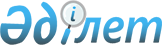 О бюджете села Хантаги города Кентау на 2023-2025 годы
					
			С истёкшим сроком
			
			
		
					Решение Кентауского городского маслихата Туркестанской области от 27 декабря 2022 года № 212. Прекращено действие в связи с истечением срока
      Примечание ИЗПИ!
      Настоящее решение вводится в действие с 01.01.2023.
      В соответствии с пунктом 2 статьи 9-1, пунктом 2 статьи 75 Бюджетного кодекса Республики Казахстан, подпунктом 1) пункта 1 статьи 6 Закона Республики Казахстан "О местном государственном управлении и самоуправлении в Республике Казахстан" и решением Кентауского городского маслихата от 20 декабря 2022 года № 202 "О городском бюджете на 2023-2025 годы", Кентауский городской маслихат РЕШИЛ:
      1. Утвердить бюджет села Хантаги на 2023-2025 годы согласно приложениям 1, 2 и 3 соответственно, в том числе на 2023 год в следующих объемах:
      1) доходы – 99 695 тысяч тенге:
      налоговые поступления – 12 707 тысяч тенге;
      неналоговые поступления – 171 тысяч тенге;
      поступления от продажи основного капитала – 0 тенге;
      поступления трансфертов – 86 817 тысяч тенге;
      2) затраты –102 684 тысяч тенге;
      3) чистое бюджетное кредитование – 0 тысяч тенге:
      бюджетные кредиты – 0 тысяч тенге;
      погашение бюджетных кредитов – 0 тысяч тенге;
      4) сальдо по операциям с финансовыми активами – 0 тенге:
      приобретение финансовых активов – 0 тенге;
      поступления от продажи финансовых активов государства – 0 тенге;
      5) дефицит (профицит) бюджета – -2 989 тысяч тенге;
      6) финансирование дефицита (использование профицита) бюджета – 2 989 тысяч тенге:
      поступления займов – 0 тысяч тенге;
      погашение займов – 0 тысяч тенге;
      используемые остатки бюджетных средств – 2 989 тысяч тенге.
      Сноска. Пункт 1 - в редакции решения Кентауского городского маслихата Туркестанской области от 15.12.2023 № 63 (вводится в действие с 01.01.2023).


      2. Установить на 2023 год размер субвенций, передаваемых из городского бюджета в бюджет село Хантаги в сумме 74 627 тысяч тенге.
      3. Настоящее решение вводится в действие с 1 января 2023 года. Бюджет села Хантаги на 2023 год
      Сноска. Приложение 1 - в редакции решения Кентауского городского маслихата Туркестанской области от 15.12.2023 № 63 (вводится в действие с 01.01.2023). Бюджет села Хантаги на 2024 год Бюджет села Хантаги на 2025 год
					© 2012. РГП на ПХВ «Институт законодательства и правовой информации Республики Казахстан» Министерства юстиции Республики Казахстан
				
      Секретарь Кентауского городского маслихата

Т.Балабиев
Приложение 1 к решению
Кентауского городского маслихата
от 27 декабря 2022 года № 212
Категория
Класс
Подкласс
Подкласс
Наименование
Сумма, тысяч тенге
1
1
1
1
2
3
1. Доходы
99 695
1
Налоговые поступления
12 707
01
Подоходный налог
800
2
Индивидуальный подоходный налог
800
04
Hалоги на собственность
11 828
1
Hалоги на имущество
251
3
Земельный налог
28
4
Hалог на транспортные средства
11 549
05
Внутренние налоги на товары, работы и услуги
79
3
Поступления за использование природных и других ресурсов
79
2
Неналоговые поступления
171
01
Доходы от государственной собственности
171
5
Доходы от аренды имущества, находящегося в государственной собственности
171
4
Поступления трансфертов 
86 817
02
Трансферты из вышестоящих органов государственного управления
86 817
3
Трансферты из районного (города областного значения) бюджета
86 817
Функциональная группа
Функциональная группа
Функциональная группа
Функциональная группа
Функциональная группа
Сумма, тысяч тенге
Функциональная подпрограмма
Функциональная подпрограмма
Функциональная подпрограмма
Функциональная подпрограмма
Сумма, тысяч тенге
Администратор бюджетных программ
Администратор бюджетных программ
Администратор бюджетных программ
Сумма, тысяч тенге
Программа
Программа
Сумма, тысяч тенге
1
1
1
1
2
3
2. ЗАТРАТЫ
102 684
01
Государственные услуги общего характера
66 350
1
Представительные, исполнительные и другие органы, выполняющие общие функции государственного управления
66 350
124
Аппарат акима города районного значения, села, поселка, сельского округа
66 350
001
Услуги по обеспечению деятельности акима города районного значения, села, поселка, сельского округа
66 350
06
Социальная помощь и социальное обеспечение
6 687
2
Социальная помощь
6 687
124
Аппарат акима города районного значения, села, поселка, сельского округа
6 687
003
Оказание социальной помощи нуждающимся гражданам на дому
6 687
07
Жилищно-коммунальное хозяйство
24 361
3
Благоустройство населенных пунктов
24 361
124
Аппарат акима города районного значения, села, поселка, сельского округа
24 361
008
Освещение улиц населенных пунктов
11 771
009
Обеспечение санитарии населенных пунктов
1 635
011
Благоустройство и озеленение населенных пунктов
10 955
08
Культура, спорт, туризм и информационное пространство
941
1
Деятельность в области культуры
585
124
Аппарат акима района в городе, города районного значения, поселка, села, сельского округа
585
006
Поддержка культурно-досуговой работы на местном уровне
585
2
Спорт
356
124
Аппарат акима города районного значения, села, поселка, сельского округа
356
028
Проведение физкультурно-оздоровительных и спортивных мероприятий на местном уровне
356
12
Транспорт и коммуникации
4 345
1
Автомобильный транспорт
4 345
124
Аппарат акима города районного значения, села, поселка, сельского округа
4 345
013
Обеспечение функционирования автомобильных дорог в городах районного значения, поселках, селах, сельских округах
4 345
3. Чистое бюджетное кредитование
0
Бюджетные кредиты
0
Категория
Категория
Категория
Категория
Категория
Сумма, тысяч тенге
Класс
Класс
Класс
Класс
Сумма, тысяч тенге
Подкласс
Подкласс
Подкласс
Сумма, тысяч тенге
Специфика
Специфика
Сумма, тысяч тенге
5
Погашение бюджетных кредитов
0
01
Погашение бюджетных кредитов
0
1
Погашение бюджетных кредитов, выданных из государственного бюджета
0
4. Сальдо по операциям с финансовыми активами
0
Категория
Категория
Категория
Категория
Категория
Сумма, тысяч тенге
Класс
Класс
Класс
Класс
Сумма, тысяч тенге
Подкласс
Подкласс
Подкласс
Сумма, тысяч тенге
Специфика
Специфика
Сумма, тысяч тенге
Приобретение финансовых активов
0
Поступление от продажи финансовых активов государства
0
5. Дефицит бюджета
-2 989
6. Финансирование дефицита бюджета
2 989
Поступление займов
0
Функциональная группа
Функциональная группа
Функциональная группа
Функциональная группа
Функциональная группа
Сумма, тысяч тенге
Функциональная подпрограмма
Функциональная подпрограмма
Функциональная подпрограмма
Функциональная подпрограмма
Сумма, тысяч тенге
Администратор бюджетных программ
Администратор бюджетных программ
Администратор бюджетных программ
Сумма, тысяч тенге
Программа
Программа
Сумма, тысяч тенге
Погашение займов
0
16
Погашение займов
0
1
Погашение займов
0
Категория
Категория
Категория
Категория
Категория
Сумма, тысяч тенге
Класс
Класс
Класс
Класс
Сумма, тысяч тенге
Подкласс
Подкласс
Подкласс
Сумма, тысяч тенге
Специфика
Специфика
Сумма, тысяч тенге
Используемые остатки бюджетных средств
2 989
8
Используемые остатки бюджетных средств
2 989
01
Остатки бюджетных средств
2 989
1
Свободные остатки бюджетных средств
2 989Приложение 2 к решению
Кентауского городского маслихата
от 27 декабря 2022 года № 212
Категория
Класс
Подкласс
Подкласс
Наименование
Сумма, тысяч тенге
1
1
1
1
2
3
1. Доходы
78 937
1
Налоговые поступления
9 938
01
Подоходный налог
836
2
Индивидуальный подоходный налог
836
04
Hалоги на собственность
9 023
1
Hалоги на имущество
101
3
Земельный налог
501
4
Hалог на транспортные средства
8 421
05
Внутренние налоги на товары, работы и услуги
79
3
Поступления за использование природных и других ресурсов
79
2
Неналоговые поступления
179
01
Доходы от государственной собственности
179
5
Доходы от аренды имущества, находящегося в государственной собственности
179
3
Поступления от продажи основного капитала
0
4
Поступления трансфертов 
68 820
02
Трансферты из вышестоящих органов государственного управления
68 820
3
Трансферты из районного (города областного значения) бюджета
68 820
Функциональная группа
Функциональная группа
Функциональная группа
Функциональная группа
Функциональная группа
Сумма, тысяч тенге
Функциональная подпрограмма
Функциональная подпрограмма
Функциональная подпрограмма
Функциональная подпрограмма
Сумма, тысяч тенге
Администратор бюджетных программ
Администратор бюджетных программ
Администратор бюджетных программ
Сумма, тысяч тенге
Программа
Программа
Сумма, тысяч тенге
1
1
1
1
2
3
2. ЗАТРАТЫ
78 937
01
Государственные услуги общего характера
55 440
1
Представительные, исполнительные и другие органы, выполняющие общие функции государственного управления
55 440
124
Аппарат акима города районного значения, села, поселка, сельского округа
55 440
001
Услуги по обеспечению деятельности акима города районного значения, села, поселка, сельского округа
55 440
06
Социальная помощь и социальное обеспечение
6 703
2
Социальная помощь
6 703
124
Аппарат акима города районного значения, села, поселка, сельского округа
6 703
003
Оказание социальной помощи нуждающимся гражданам на дому
6 703
07
Жилищно-коммунальное хозяйство
12 395
3
Благоустройство населенных пунктов
12 395
124
Аппарат акима города районного значения, села, поселка, сельского округа
12 395
008
Освещение улиц населенных пунктов
6 919
009
Обеспечение санитарии населенных пунктов
1 637
011
Благоустройство и озеленение населенных пунктов
3 839
08
Культура, спорт, туризм и информационное пространство
452
1
Деятельность в области культуры
272
124
Аппарат акима района в городе, города районного значения, поселка, села, сельского округа
272
006
Поддержка культурно-досуговой работы на местном уровне
272
2
Спорт
180
124
Аппарат акима города районного значения, села, поселка, сельского округа
180
028
Проведение физкультурно-оздоровительных и спортивных мероприятий на местном уровне
180
12
Транспорт и коммуникации
3 947
1
Автомобильный транспорт
3 947
124
Аппарат акима города районного значения, села, поселка, сельского округа
3 947
013
Обеспечение функционирования автомобильных дорог в городах районного значения, поселках, селах, сельских округах
3 947
3. Чистое бюджетное кредитование
0
Бюджетные кредиты
0
Категория
Категория
Категория
Категория
Категория
Сумма, тысяч тенге
Класс
Класс
Класс
Класс
Сумма, тысяч тенге
Подкласс
Подкласс
Подкласс
Сумма, тысяч тенге
Специфика
Специфика
Сумма, тысяч тенге
Погашение бюджетных кредитов
0
5
Погашение бюджетных кредитов
0
01
Погашение бюджетных кредитов
0
1
Погашение бюджетных кредитов, выданных из государственного бюджета
0
4. Сальдо по операциям с финансовыми активами
0
Категория
Категория
Категория
Категория
Категория
Сумма, тысяч тенге
Класс
Класс
Класс
Класс
Сумма, тысяч тенге
Подкласс
Подкласс
Подкласс
Сумма, тысяч тенге
Специфика
Специфика
Сумма, тысяч тенге
Приобретение финансовых активов
0
Поступления от продажи финансовых активов государства
0
5. Дефицит (профицит) бюджета
0
6. Финансирование дефицита (использование профицита) бюджета
0
Поступления займов
0
Функциональная группа
Функциональная группа
Функциональная группа
Функциональная группа
Функциональная группа
Сумма, тысяч тенге
Функциональная подпрограмма
Функциональная подпрограмма
Функциональная подпрограмма
Функциональная подпрограмма
Сумма, тысяч тенге
Администратор бюджетных программ
Администратор бюджетных программ
Администратор бюджетных программ
Сумма, тысяч тенге
Программа
Программа
Сумма, тысяч тенге
Погашение займов
0
16
Погашение займов
0
1
Погашение займов
0
Категория
Категория
Категория
Категория
Категория
Сумма, тысяч тенге
Класс
Класс
Класс
Класс
Сумма, тысяч тенге
Подкласс
Подкласс
Подкласс
Сумма, тысяч тенге
Специфика
Специфика
Сумма, тысяч тенге
Используемые остатки бюджетных средств
0
8
Используемые остатки бюджетных средств
0
01
Остатки бюджетных средств
0
1
Свободные остатки бюджетных средств
0Приложение 3 к решению
Кентауского городского маслихата
от 27 декабря 2022 года № 212
Категория
Класс
Подкласс
Подкласс
Наименование
Сумма, тысяч тенге
1
1
1
1
2
3
1. Доходы
84 574
1
Налоговые поступления
10 262
01
Подоходный налог
865
2
Индивидуальный подоходный налог
865
04
Hалоги на собственность
9 318
1
Hалоги на имущество
101
3
Земельный налог
501
4
Hалог на транспортные средства
8 716
05
Внутренние налоги на товары, работы и услуги
79
3
Поступления за использование природных и других ресурсов
79
2
Неналоговые поступления
185
01
Доходы от государственной собственности
185
5
Доходы от аренды имущества, находящегося в государственной собственности
185
3
Поступления от продажи основного капитала
0
4
Поступления трансфертов 
74 127
02
Трансферты из вышестоящих органов государственного управления
74 127
3
Трансферты из районного (города областного значения) бюджета
74 127
Функциональная группа
Функциональная группа
Функциональная группа
Функциональная группа
Функциональная группа
Сумма, тысяч тенге
Функциональная подпрограмма
Функциональная подпрограмма
Функциональная подпрограмма
Функциональная подпрограмма
Сумма, тысяч тенге
Администратор бюджетных программ
Администратор бюджетных программ
Администратор бюджетных программ
Сумма, тысяч тенге
Программа
Программа
Сумма, тысяч тенге
1
1
1
1
2
3
2. ЗАТРАТЫ
84 574
01
Государственные услуги общего характера
60 446
1
Представительные, исполнительные и другие органы, выполняющие общие функции государственного управления
60 446
124
Аппарат акима города районного значения, села, поселка, сельского округа
60 446
001
Услуги по обеспечению деятельности акима города районного значения, села, поселка, сельского округа
60 446
06
Социальная помощь и социальное обеспечение
6 769
2
Социальная помощь
6 769
124
Аппарат акима города районного значения, села, поселка, сельского округа
6 769
003
Оказание социальной помощи нуждающимся гражданам на дому
6 769
07
Жилищно-коммунальное хозяйство
12 830
3
Благоустройство населенных пунктов
12 830
124
Аппарат акима города районного значения, села, поселка, сельского округа
12 830
008
Освещение улиц населенных пунктов
7 161
009
Обеспечение санитарии населенных пунктов
1 695
011
Благоустройство и озеленение населенных пунктов
3 974
08
Культура, спорт, туризм и информационное пространство
467
1
Деятельность в области культуры
281
124
Аппарат акима района в городе, города районного значения, поселка, села, сельского округа
281
006
Поддержка культурно-досуговой работы на местном уровне
281
2
Спорт
186
124
Аппарат акима города районного значения, села, поселка, сельского округа
186
028
Проведение физкультурно-оздоровительных и спортивных мероприятий на местном уровне
186
12
Транспорт и коммуникации
4 062
1
Автомобильный транспорт
4 062
124
Аппарат акима города районного значения, села, поселка, сельского округа
4 062
013
Обеспечение функционирования автомобильных дорог в городах районного значения, поселках, селах, сельских округах
4 062
3. Чистое бюджетное кредитование
0
Бюджетные кредиты
0
Категория
Категория
Категория
Категория
Категория
Сумма, тысяч тенге
Класс
Класс
Класс
Класс
Сумма, тысяч тенге
Подкласс
Подкласс
Подкласс
Сумма, тысяч тенге
Специфика
Специфика
Сумма, тысяч тенге
Погашение бюджетных кредитов
0
5
Погашение бюджетных кредитов
0
01
Погашение бюджетных кредитов
0
1
Погашение бюджетных кредитов, выданных из государственного бюджета
0
4. Сальдо по операциям с финансовыми активами
0
Категория
Категория
Категория
Категория
Категория
Сумма, тысяч тенге
Класс
Класс
Класс
Класс
Сумма, тысяч тенге
Подкласс
Подкласс
Подкласс
Сумма, тысяч тенге
Специфика
Специфика
Сумма, тысяч тенге
Приобретение финансовых активов
0
Поступления от продажи финансовых активов государства
0
5. Дефицит (профицит) бюджета
0
6. Финансирование дефицита (использование профицита) бюджета
0
Поступления займов
0
Функциональная группа
Функциональная группа
Функциональная группа
Функциональная группа
Функциональная группа
Сумма, тысяч тенге
Функциональная подпрограмма
Функциональная подпрограмма
Функциональная подпрограмма
Функциональная подпрограмма
Сумма, тысяч тенге
Администратор бюджетных программ
Администратор бюджетных программ
Администратор бюджетных программ
Сумма, тысяч тенге
Программа
Программа
Сумма, тысяч тенге
Погашение займов
0
16
Погашение займов
0
1
Погашение займов
0
Категория
Категория
Категория
Категория
Категория
Сумма, тысяч тенге
Класс
Класс
Класс
Класс
Сумма, тысяч тенге
Подкласс
Подкласс
Подкласс
Сумма, тысяч тенге
Специфика
Специфика
Сумма, тысяч тенге
Используемые остатки бюджетных средств
0
8
Используемые остатки бюджетных средств
0
01
Остатки бюджетных средств
0
1
Свободные остатки бюджетных средств
0